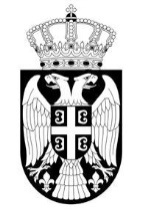 Република СрбијаМИНИСТАРСТВО ПРОСВЕТЕ,НАУКЕ И ТЕХНОЛОШКОГ РАЗВОЈАБрој: 119-01-00241/1/2018-07Датум: 4.6.2018. годинеБ е о г р а дНемањина 22-26ма	На основу чл. 71. и 157. Законa о  основама система образовања и васпитања („Службени гласник РС”, бр. 88/17, 27/18 (I) – др. закон и 27/18 (II) – др. закон) и члана 12. Правилника о остваривању образовно-васпитног рада у иностранству („Службени гласник РС”, 28/18),	министар просвете, науке и технолошког развоја доносиОДЛУКУо избору координатора образовно-васпитног  рада на српском језику у иностранству, у школској 2018/2019. години	Министарство просвете, науке и технолошког развоја објавило је 16. априла 2018. године у дневном листу „Ало”и  на својој званичној интернет страници, Конкурс за избор  координатора образовно-васпитног рада на српском језику у иностранству – у Савезној Републици Немачкој.	Комисија за избор наставника за остваривање образовно-васпитног рада на српском језику у иностранству, именована Решењем министра број: 119-01-00192/2018-07 од 15.5.2018. године, спровела је процедуру за избор координатора образовно-васпитног рада на српском језику у иностранству, прописану Правилником о остваривању образовно-васпитног рада у иностранству и предложила министру једног кандидата.	Министар просвете, науке и технолошког развоја својим решењем упућује у  СР Немачку, на послове координатора образовно-васпитног рада на српском језику,		Биљану Букинац, професора немачког језика из Београда.	Министарство просвете, науке и технолошког развоја сачиниће решење о упућивању координатора образовно-васпитног рада на српском језику у иностранству и уговор о уређењу међусобних права и обавеза, у складу са  чланом 9. Правилника о остваривању образовно-васпитног рада у иностранству.МИНИСТАРМладен Шарчевић, с.р.